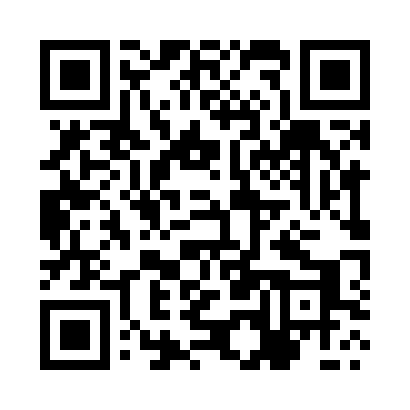 Prayer times for Kwieciszewo, PolandSat 1 Jun 2024 - Sun 30 Jun 2024High Latitude Method: Angle Based RulePrayer Calculation Method: Muslim World LeagueAsar Calculation Method: HanafiPrayer times provided by https://www.salahtimes.comDateDayFajrSunriseDhuhrAsrMaghribIsha1Sat2:164:3012:466:219:0211:092Sun2:154:2912:466:229:0311:093Mon2:154:2912:466:229:0411:104Tue2:154:2812:466:239:0511:115Wed2:154:2712:466:239:0611:116Thu2:154:2712:476:249:0711:127Fri2:154:2612:476:259:0811:128Sat2:154:2612:476:259:0911:139Sun2:144:2512:476:269:1011:1310Mon2:144:2512:476:269:1011:1311Tue2:144:2412:486:279:1111:1412Wed2:144:2412:486:279:1211:1413Thu2:144:2412:486:289:1211:1514Fri2:144:2412:486:289:1311:1515Sat2:154:2412:486:289:1311:1516Sun2:154:2412:496:299:1411:1617Mon2:154:2412:496:299:1411:1618Tue2:154:2412:496:299:1511:1619Wed2:154:2412:496:309:1511:1620Thu2:154:2412:506:309:1511:1721Fri2:154:2412:506:309:1511:1722Sat2:164:2412:506:309:1611:1723Sun2:164:2512:506:309:1611:1724Mon2:164:2512:506:309:1611:1725Tue2:164:2512:516:319:1611:1726Wed2:174:2612:516:319:1611:1827Thu2:174:2612:516:319:1511:1828Fri2:174:2712:516:319:1511:1829Sat2:184:2812:516:319:1511:1830Sun2:184:2812:526:319:1511:18